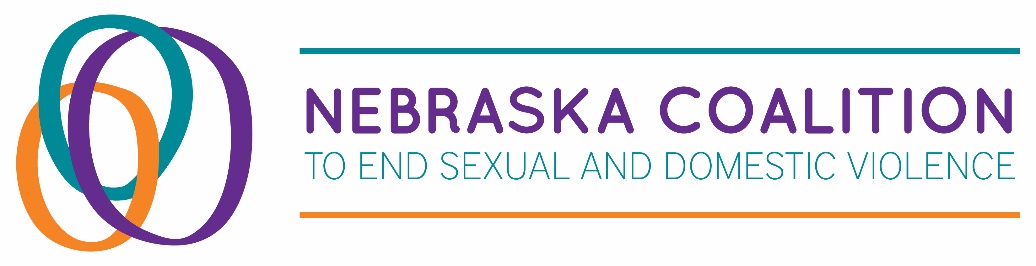 Infusion FundAn empowerment program for adult survivors of domestic violence, sexual assault, and human traffickingName of Agency:		 	(requesting on behalf of survivor)     Agency Contact Person:		Contact Person’s Email:    		Contact Person’s Phone Number: 	Survivor Assistance Requested:  	Amount of Money Requested: 	Make Check Payable to:		 (It is preferred that the check be payable to the referring agency when at all possible.  If this is not possible, the check may be made payable to the business providing service.)Memo Information for Check:	(Apartment, account, or tracking number etc. Do not share the survivors name.)Send Check to:			 (Mailing address including the name of the organization or business)Today’s Date:  			Date the support is needed:  	Please share any other information that may be relevant to this application.		Approximate age of survivor:18-24    25-59   60+       Race of survivor:American Indian/Alaska NativeAsianBlack or African AmericanHispanic or LatinoNative Hawaiian/Other Pacific IslanderWhiteUnknown/OtherGender of survivor:FemaleMaleTransgenderNon-binary/Non-conformingOtherPrefer not to respondPlease email completed applications with the subject line “Infusion Fund” to:infusionfund@nebraskacoalition.org